UNISOAP : recycler les savons usagés des hôtels à des fins humanitaires 09/02/2022 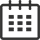 Dans une démarche à la fois durable, solidaire et sanitaire, UNISOAP récupère les savons usagés dans les hôtels. UNISOAP répond ainsi à plusieurs problématiques, en permettant le réemploi d'une matière première vouée à être jetée, tout en œuvrant à offrir à des populations vulnérables un meilleur accès à l'hygiène.      Dans la lutte contre le gaspillage, on s’attaque bien souvent aux principaux postes de création de déchets : les déchets ménagers, textiles ou industriels, ou encore le gaspillage alimentaire. Mais de nombreux gestes du quotidien sont aussi responsables d’une part importante de la production de déchets. C’est le cas par exemple des savons proposés aux clients des hôtels qui sont très peu utilisés, et jetés à peine entamés, dès la fin de leur séjour.Avec une expérience en marketing et communication qui l’a conduite à accompagner de jeunes entreprises dans leur recherche de financements participatifs, Pauline Grumel connaît bien le monde de l’innovation et de l’entrepreneuriat. Engagée à titre personnel dans différentes causes associatives, elle saute le pas en 2017 en créant UNISOAP. Si son association collecte et recycle les savons des hôtels,  ce sera pour  les distribuer ensuite  à des structures impliquées dans des missions d’accès à l’hygiène et à destination de personnes en situation de précarité. En effet, près de 3 millions de personnes n’ont pas accès à des produits d’hygiène de base en France. Or, le simple fait de se laver les mains peut stopper la propagation de nombreuses maladies et éviter des infections, surtout en période de crise sanitaire.Depuis sa création, UNISOAP noue des partenariats avec différents hôtels et groupes hôteliers, qui récupèrent tous les savons solides entamés par leurs clients pour les confier à l’association. Celle-ci s’occupe de la logistique, en les collectant puis en les acheminant vers son centre de recyclage, situé dans un ESAT (Établissement et Service d’Aide par le Travail) de la région lyonnaise. Là, ils sont triés, nettoyés puis recyclés, à travers un processus respectant les normes d’hygiène établies en collaboration avec des professionnels du secteur des cosmétiques. Ainsi. UNISOAP s’inscrit dans une démarche sociale et solidaire, permettant la création d’emplois et l’intégration professionnelle de jeunes travailleurs en situation de handicap.Wwwunisaop.org